Joulupuurolle Toivolaan! 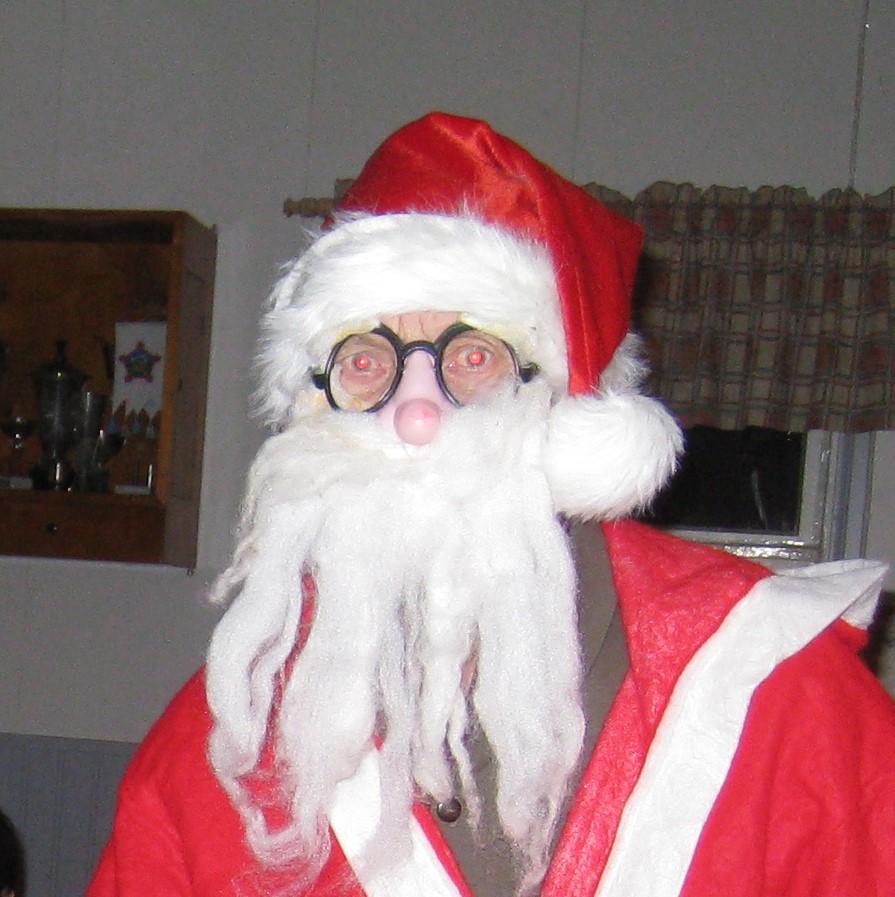 Toivolan pihalla lauantaina 11.12. klo 16.00.Ohjelmassa mm. arpajaiset, yhteislaulua ja koronasuojattu joulupukki. Tilaisuus on pihalla, mutta Toivolan sisätilat ovat käytössä ja sinne pääsee lämmittelemään. Tervetuloa!Mäntlahden Rannanpojat ry